Hubbardston Conservation Commission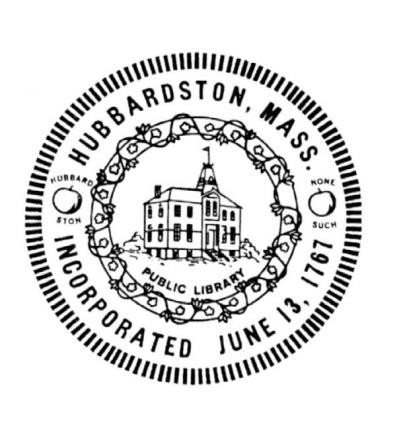 7 Main Street, Unit #2Hubbardston, MA 01452978-928-1400 x212health@hubbardstonma.us                           Meeting Agenda5/5/20207:00pm Zoom Conference MeetingVirtual Meeting Statement:Virtual Meeting Statement - Pursuant to Governor Baker’s March 12, 2020 Order Suspending Certain Provisions of the Open Meeting Law, G.L. c. 30A, §18, and the Governor’s March 15, 2020 order imposing strict limitation on the number of people that may gather in one place, this meeting of the Hubbardston Conservation Commission will be conducted via remote participation to the greatest extent possible.  Specific information and the general guidelines for remote participation by members of the public and/or parties with a right and/or requirement to attend this meeting can be found at www.hubbardstonma.us. No in-person attendance of members of the public will be permitted, but every effort will be made to ensure that the public can adequately access the proceedings in real time, via technological means. In the event that we are unable to do so, despite best efforts, we will post on the town’s Web site an audio or video recording, transcript, or other comprehensive record of proceedings as soon as possible.Virtual Meeting Log in Info:You are invited to a Zoom webinar.
When: May 5, 2020 07:00 PM Eastern Time (US and Canada)
Topic: Conservation Commission

Please click the link below to join the webinar:
https://us02web.zoom.us/j/81910792652

Or iPhone one-tap :
    US: +13126266799,,81910792652#  or +19292056099,,81910792652#
Or Telephone:
    Dial(for higher quality, dial a number based on your current location):
        US: +1 312 626 6799  or +1 929 205 6099  or +1 301 715 8592  or +1 346 248 7799  or +1 669 900 6833  or +1 253 215 8782
    Webinar ID: 819 1079 2652
    International numbers available: https://us02web.zoom.us/u/kc8ku0MqrIAgenda1.Review and Approve Minutes from 4/7/20202.New Business:3. Discussion of maintenance on Lovewell Pond4.Adjourn “The listings of matters are those reasonably anticipated by the Chair 48 hours before said meeting, which may be discussed at the meeting. ~ Not all items listed may in fact be discussed and other items not listed may also be brought up for discussion to the extent permitted by law.”